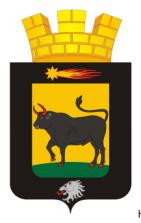 ПОСТАНОВЛЕНИЕАДМИНИСТРАЦИИ НЫРОБСКОГО ГОРОДСКОГО ПОСЕЛЕНИЯ                                                                                                             №Об утверждении планапроведения капитального ремонтаНыробском городском поселенииВ соответствии с Федеральными законами от от 06.10.2003 года № 131-ФЗ «Об общих принципах организации местного самоуправления в Российской Федерации», Уставом Ныробского городского поселения, краткосрочным планом реализации региональной программы капитального ремонта в Пермском крае на 2018-2020 годы ПРИКАЗЫВАЮ:Утвердить план работы по проведению капитального ремонта на территории Ныробского городского поселения. Приложение 1.Разместить настоящее распоряжение на официальном сайте Ныробского городского поселения.Контроль за выполнением настоящего распоряжения оставляю за собой.Глава Ныробского городкого поселения                                      Е.А.ПахомоваПРИЛОЖЕНИЕ № 1к постановлению администрации Ныробского городского поселенияот 15 мая 2018г. №53 ПЛАНПроведения капитальных ремонтов на территории Ныробского городского поселения на период 2018 годаАдрес МКДПермский край, Чердынский район, п.Ныроб, улУждавиниса дом 13Пермский край, Чердынский район, п.Ныроб, улУждавиниса дом 15